Приложение 1Задание 11. Расшифруй кроссворд.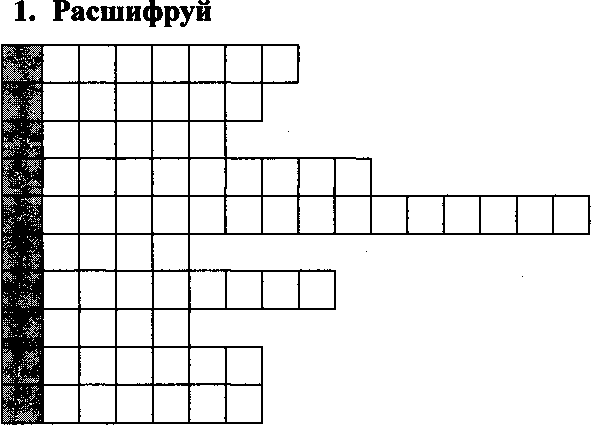 1 Механическое явление.2 Самая плохая оценка.3 Наука о природе.4 Траектория вращения.5 Сила, заменяющая действие нескольких сил.6 Мера инертности.7 Имя одноклассника.8 Точка, в которой сосредоточена основная масса тела9 Явление сохранения скорости тела.10 Физика изучает механическое.Прочти ключевое слово.Задание №21.  Что здесь зашифровано?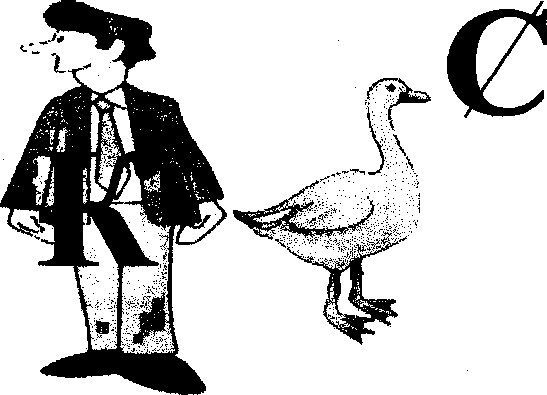 к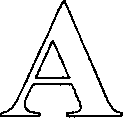 Задание №3I.  Разгадай кроссворд. Ключевое слово - это то, что ты узнаешь сегодня на уроке.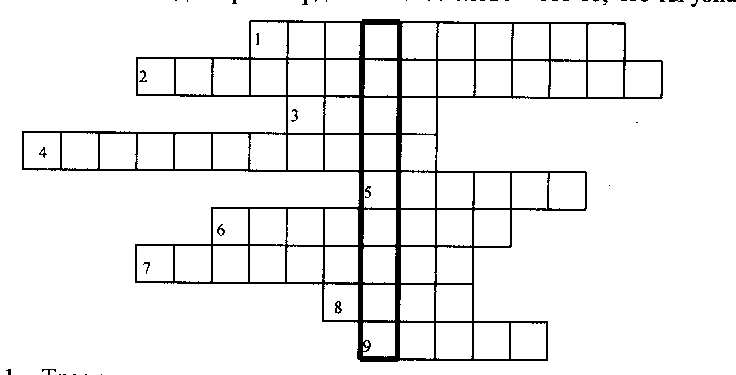 1 Траектория вращения.2 Действие одного тела на другое.3 Предмет в физике называется...4 Отрезок прямой, соединяющий начальное положение с конечным.5 Единица силы.6 Механическое явление.7 Измерение скорости в единицу времени.8 Причина ускорения.9 Имя девушки.Задание №41.  Разгадай кроссворд. Ключевое слово - это то, что ты узнаешь сегодня на уроке.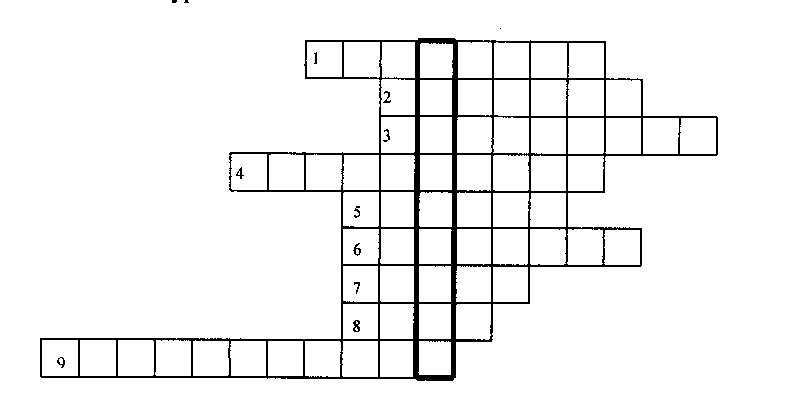 1 Механическое явление.2 Единица времени3 Изменение скорости за 1 секунду.4 Линия движения тела.5 Величина, имеющая направление в пространстве.6 Характеристика движения.7 Мера инертности8 Траектория вращения9.Прочти ключевое слово.